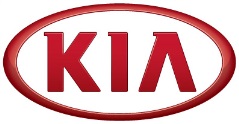 NEWSStrictly embargoed until 08:30 KST, September 16, 2020Kia Motors accelerates business transformation to become a leading EV brandKia reveals first stage of future product plans – seven new dedicated BEVs to launch by 2027 across several vehicle segmentsBrand’s first dedicated BEV, code-named CV, to launch in 2021 and reveal Kia’s new design directionBEVs to account for 25% of Kia global vehicle sales by 2029Kia to work with worldwide network to expand EV charging infrastructuresFull BEV lineup will establish Kia’s position as a leading EV brand in the market(SEOUL) September 16, 2020 – Kia Motors Corporation has shared a glimpse of its global electric vehicle (EV) business strategy today, revealing an early sketch of several of the brand’s future dedicated Battery Electric Vehicles (BEVs). Details of Kia’s future EV product strategy were announced by Kia President and CEO Ho Sung Song during an event at the brand’s Hwasung plant in Korea.Kia will establish a leadership position in the global EV market by responding to fast-growing global consumer demand for EVs. The brand will launch a diverse range of dedicated BEVs and partner with EV charging companies worldwide to achieve this.“Kia has sold more than 100,000 BEVs worldwide since the introduction of our first mass-produced BEV in 2011, the Kia Ray EV, " said CEO Song. "Since then, we have started to introduce a range of new BEVs for global markets and announced plans to accelerate this process in the years ahead. By refocusing our business on electrification, we are aiming for BEVs to account for 25 percent of our total worldwide sales by 2029.”Under Kia’s ‘Plan S’ strategy, announced at the start of 2020, the brand plans to expand its BEV line-up to 11 models by 2025. Over the same period, Kia is aiming for BEVs to account for 20 percent of the brand’s total vehicle sales in advanced markets, including Korea, North America and Europe. Seven dedicated BEVs in the sketch revealed today will be launched by 2027.The first of these BEVs, code-named CV, will be revealed in 2021 as the brand’s first dedicated BEV, destined for many regions globally. The new model will offer the same competitive product quality and eye-catching design as Kia’s other vehicles, with high-performance driving and recharging characteristics.Kia’s ‘Plan S’ strategy – a transition to electrificationEarlier in January, Kia Motors unveiled its ‘Plan S’ mid- to long-term future strategy, outlining the brand’s plans to transition its future businesses to focus on BEVs and mobility solutions. Kia is focused on securing a global EV leadership position by launching dedicated BEV models and innovating in areas such as production, sales and services.Kia Motors is undergoing a company-wide transformation in order to realize ‘Plan S’. The CV model, due to launch in 2021, will encapsulate the brand’s attitude towards innovation and change, presenting a new design direction that signifies Kia’s transition to an EV-focused business strategy. Kia's new design philosophy embraces progress, diversity and a rich composition of contrasting elements.Kia is innovating its vehicle planning, development and production to actively reflect diverse customer needs from the product planning stage. Kia is planning to respond to market demands by offering diversified product types, with a range of models suitable for urban centers, long-range journeys, and performance driving. Furthermore, by adapting its new Electric-Global Modular Platform (E-GMP), Kia will be able to offer vehicles with best-in-class interior spaciousness. Kia Motors is also seeking to innovate its sales practices for EVs. The brand is exploring the creation of subscription services to offer a diversified buying option for customers, as well as EV battery leasing and rental programs, and other ‘second-life’ battery-related businesses.In addition, Kia Motors plans to expand its global after service infrastructure for EVs. Kia aims to increase its number of dedicated EV work bays in Korea to 1,200 by 2030. In other markets worldwide, Kia will increase its number of EV work bays to 600 by the end of this year, and more than 2,000 by 2023. Kia also plans to develop its own programs to train EV maintenance professionals.Kia sees the expansion of electric charging infrastructures as a pre-condition for the popularization of EVs and continues to explore activities worldwide to improve charging accessibility for drivers.In Korea, Kia will strengthen business activities that directly lead to the construction of a charging infrastructure. Initially this will rely on its existing network of nationwide sales branches, dealerships and service centers, with Kia aiming to supply around 1,500 EV chargers by 2030. Furthermore, Hyundai Motor Group will install 120 Ultra-Fast Chargers by 2021 in urban centers and along twelve highways linking eight provinces across the country.Worldwide, Kia is establishing more than 2,400 EV chargers in Europe and around 500 in North America, partnering with its dealer networks. Kia plans to continue to increase its charging infrastructure in line with the growing market for EVs.Furthermore, Kia is striving to secure a comprehensive charging infrastructure for customers through strategic alliances, starting with a strategic investment in IONITY, a European company specializing in high-speed EV charging, in September last year. Kia is also seeking charging infrastructure partners for the U.S. and China to provide an optimized infrastructure tailored to conditions in each market, while strengthening cooperation to leverage new charging technologies.Kia is supporting its efforts to establish a leadership position in the global EV market through active collaboration with governments and by engaging in other commercial partnerships. Having established a new start-up in July this year, Purple M (specializing in providing customized e-mobility services based on EVs), Kia also plans to enhance collaboration with various government organizations to expand cooperation in several areas, including the conversion of public transportation to electric power, and the construction of EV charging infrastructures.- End -About Kia Motors Corporation Kia Motors (www.kia.com) is a maker of world-class quality vehicles for the young-at-heart. Founded in 1944, Kia today sells around 3 million vehicles a year in over 190 countries, with 52,000 employees worldwide, annual revenues of over KRW 58 trillion (about US$50 billion) and manufacturing facilities in six countries. Kia is spearheading the transition to electric vehicles and pursuing mobility services to help tackle urban challenges around the world. The company's brand slogan – "The Power to Surprise" – represents Kia’s global commitment to surprise the world with exciting, inspiring experiences that go beyond expectations.For more information, please visit the Kia Motors Global Media Center at www.kianewscenter.com.